2020-2021南京市第二十九中学3月月考高二数学注意事项：本试卷共6面，试卷满分150分，考试用时120分钟。一、单选题（共8题，每题5分，共40分）1．设a，b是两条直线，，是两个平面，且，，则“”是“”的A．充分不必要条件	B．必要不充分条件C．充要条件	D．既不充分也不必要条件2．设函数，若函数的图象在点(1，)处的切线方程为y=x，则函数的增区间为A．(0，1)	B．(0，)	C．(，1)	D． (，)3．抛物线：在点处的切线方程为，则的焦点坐标为A．	B．	C．	D．4．已知曲线：在处的切线与曲线：在处的切线平行，令，则在上A．有唯一零点	B．有两个零点	C．没有零点	D．不确定5．已知函数，，曲线上总存在两点，使曲线在､两点处的切线互相平行，则的取值范围为A．	B． 	C．	D．6．十九世纪下半叶集合论的创立，莫定了现代数学的基础．著名的“康托三分集”是数学理性思维的构造产物，具有典型的分形特征，其操作过程如下：将闭区间均分为三段，去掉中间的区间段，记为第一次操作；再将剩下的两个区间分别均分为三段，并各自去掉中间的区间段，记为第二次操作；…，如此这样，每次在上一次操作的基础上，将剩下的各个区间分别均分为三段，同样各自去掉中间的区间段操作过程不断地进行下去，以至无穷，剩下的区间集合即是“康托三分集”．若使去掉的各区间长度之和不小于，则需要操作的次数n的最小值为参考数据：（）A．4	B．5	C．6	D．77．已知中心在原点的椭圆与双曲线有公共焦点，左､右焦点分别为､，且两条曲线在第一象限的交点为，是以为底边的等腰三角形.若，椭圆与双曲线的离心率分别为，，若，则等于A．	B．2	C．3	D．8．已知三棱锥的各个顶点都在球的表面上，底面，，，，是线段上一点，且.过点作球的截面，若所得截面圆面积的最大值与最小值之差为，则球的表面积为A．	B．	C．	D．二、多选题（共4题，每题5分，共20分：漏选得2分，错选或不选得0分）9．已知，，，下列结论正确的是A．的最小值为	B．的最大值为C．的最小值为	D．的最小值为10．已知函数，则A．是奇函数	B．1C．在单调递增	D．在上存在一个极值点11．已知甲罐中有四个相同的小球，标号为1，2，3，4， 乙罐中有五个相同的小球，标号为1，2，3，5，6，现从甲罐、乙罐中分别随机抽取1个小球，记事件“抽取的两个小球标号之和大于5”，事件“抽取的两个小球标号之积大于8”，则A．事件A与事件B是互斥事件	B．事件A与事件B不是对立事件C．事件发生的概率为	D．事件发生的概率为12．已知椭圆的焦距为，焦点为、，长轴的端点为、，点是椭圆上异于长轴端点的一点，椭圆的离心率为，则下列说法正确的是A．若的周长为，则椭圆的方程为B．若的面积最大时，，则C．若椭圆上存在点使，则D．以为直径的圆与以为直径的圆内切三、填空题（共4题，每题5分，共20分）13．设直线与曲线与均相切，切点分别为则 __________.14．数列满足，且，则数列的前项和为__________.15．已知.若，则___________；___________.16．正方体棱长为点1，点在边上，且满足，动点在正方体表面上运动，满足，则动点的轨迹的周长为__________．四、解答题（共6题，共70分）17．（10分）在中，它的内角，，的对边分别为，，，且，.（Ⅰ）若，求的面积；（Ⅱ）试问能否成立？若能成立，求此时的周长；若不能成立，请说明理由.18．（12分）已知数列{an}是递增的等比数列，前3项和为13，且a1＋3，3a2，a3＋5成等差数列.（1）求数列{an}的通项公式；（2）数列{bn}的首项b1＝1，其前n项和为Sn，且       ，若数列{cn}满足cn＝anbn，{cn}的前n项和为Tn，求Tn的最小值.在如下三个条件中任意选择一个，填入上面横线处，并根据题意解决问题.①3Sn＋bn＝4；②bn＝bn－1＋2(n≥2)；③5bn＝－bn－1(n≥2).19．（12分）已知函数，其中是自然对数的底数.（1）若在上是单调增函数，求的取值范围；（2）证明：当时，方程有且只有两个零点.20．（12分）如图，四边形为正方形，，，为锐角三角形，，分别是边，的中点，直线与平面所成的角为.（1）求证：平面；（2）若为锐角三角形，求二面角的余弦值.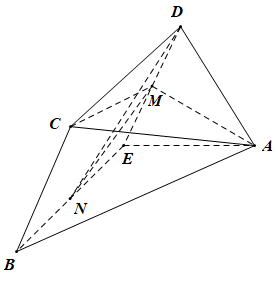 21．（12分）已知函数．（1）求函数的极值；（2）若关于的不等式在上恒成立，其中，求实数的取值范围．22．（12分）如图，在平面直角坐标系中，过原点的直线交抛物线于点P（异于原点O），抛物线C上点P处的切线交y轴于点M，设线段的中点为N，连结线段交C于点T.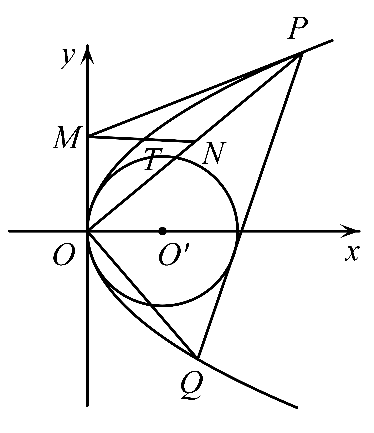 （1）求的值；（2）过点P作圆的切线交C于另一点Q，设直线的斜率为，证明：为定值．参考答案1．C2．D3．B4．A5．A6．C7．B8．B9．BD10．CD11．BCD12．ABD13．14．15．    0    16．．17．（Ⅰ）；（Ⅱ）（Ⅱ）不成立。假设能成立，∴.由余弦定理，，∴.∴，∴，∴或-2（舍），此时.不满足，∴不成立.18．（1）an＝3n-1；（2）（2）选择①因为3Sn＋bn＝4，所以3Sn-1＋bn-1＝4(n≥2)， 两式相减得3(Sn－Sn-1)＋(bn－bn-1)＝0，即4bn－bn-1＝0(n≥2)，所以(n≥2)，所以数列{bn}是以b1＝1为首项，为公比的等比数列，故，因此，因为恒成立，即c1>0，c2>0，c3>0，…，所以(Tn)min＝T1＝c1＝1.选择②由bn＝bn-1＋2(n≥2)知{bn}是以b1＝1为首项，2为公差的等差数列，所以bn＝1＋2(n－1)＝2n－1，所以，因为cn＝(2n－1)·3n－1>0，即c1>0，c2>0，c3>0，…，所以(Tn)min＝T1＝c1＝1.选择③由5bn＝－bn-1(n≥2)知{bn}是以b1＝1为首项，为公比的等比数列，所以，所以，所以，当n为奇数时，由于，故；当n为偶数时，由于，故，由在n为偶数时单调递增，所以当n＝2时，，综上所述：Tn的最小值为.19．（1）；（2）（2）因为，设，则.令，则，由，得或.所以，因为，，所以存在，使，当时，，；当时，，，所以在上单调递减，在上单调递增.又因为，，，，故根据零点存在定理，可知的根，，所以方程有且只有两个零点.20．（1）1）证明：∵，，，∴平面.∴平面平面，因为为锐角三角形，∴点在平面的射影在线段上，∴为直线与平面所成的角，即.又∵，∴为等边三角形.∵点为的中点，∴.又，，∴平面.∵平面，∴.∵，，，∴，∴，∴，∴.∵，平面，∴平面.；（2）.21．（1）函数有极小值，无极大值；（2）．22．（1）；（2）设直线的方程为，且为定值．00增极大值减极小值增